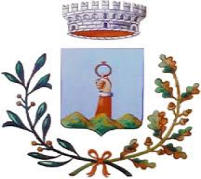 COMUNE DI GEMMANORICHIESTA DI RIDUZIONE/AGEVOLAZIONE TARIFFARIA TARIA FAVORE DI PERSONE IN CONDIZIONI DI GRAVE DISAGIO ECONOMICO E SOCIALE anno 2020.  (art.1 comma 660 della L. 147/2013 e art. 29, comma 4, del Regolamento comunale)Il/La sottoscritto/a:DICHIARA di essere cittadino residente nel territorio comunale e di avere un indicatore ISEE inferiore a euro 8.500,00 (Allegare ISEE);oppure di avere un indicatore ISEE compreso fra euro 8.500,01 ed euro 17.000,00 e di trovarsi in una delle seguenti situazioni (Allegare ISEE barrare la condizione che ricorre):nucleo familiare costituito esclusivamente da anziani che abbiano compiuto alla data del 1° gennaio dell’anno di riferimento 65 anni di età. Nel nucleo familiare è ammessa la presenza di una badante/collaboratrice familiare convivente con regolare contratto di lavoro;Alla data del 1° gennaio dell’anno di riferimento siano presenti tre o più persone a carico ovvero una situazione di handicap grave con un’invalidità superiore al 67%;Alla data di scadenza del termine per presentare la domanda, siano presenti soggetti che abbiano perso il lavoro da almeno due mesi a seguito di licenziamento per giusta causa ovvero a seguito di scadenza di un precedente contratto a termine non rinnovato ovvero si trovano in cassa-integrazione. di essere in regola con gli obblighi di dichiarazione e di pagamento della tassa smaltimento rifiuti, e per tutti i restanti tributi e imposte comunali (il contribuente ed i relativi componenti del nucleo familiare); di non possedere su tutto il territorio nazionale, a titolo di proprietà ovvero di altro diritto reale (usufrutto, uso, abitazione, nuda proprietà ecc.), di altra unità immobiliare di tipo residenziale oltre a quella adibita ad abitazione principale e relative pertinenze (il contribuente ed i relativi componenti del nucleo familiare);oppure di essere ultra sessantacinquenni con ISEE inferiore a euro 8.500,00;oppure di essere portatori di invalidità superiore al 67% con ISEE inferiore a euro 8.500,00;oppure di avere un nucleo familiare con ISEE inferiore a euro 2.500,00;CHIEDE□ Di poter beneficiare delle riduzione approvate con il BANDO A FAVORE DI PERSONE IN CONDIZIONI DI GRAVE DISAGIO ECONOMICO E SOCIALE anno 2020.  (art.1 comma 660 della L. 147/2013 e art. 29, comma 4, del Regolamento comunale);Data_____________________________                      Firma_____________________________________Allegati - Documento d’identità del dichiarante;- Modello ISEE anno 2020 in corso di validità;	DATI DEL CONTRIBUENTE		DATI DEL CONTRIBUENTE		DATI DEL CONTRIBUENTE		DATI DEL CONTRIBUENTE		DATI DEL CONTRIBUENTE		DATI DEL CONTRIBUENTE	Cognome Cognome Cognome Nome Nome Nome Nato a Il Il Il Residente a Residente a In via In via In via n. Codice fiscaleCodice fiscaleCodice fiscaleCodice fiscaleCodice fiscaleCodice fiscale